lMADONAS NOVADA PAŠVALDĪBA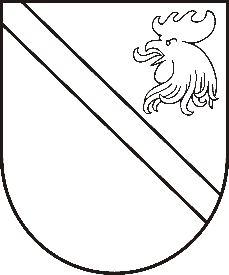 Reģ. Nr. 90000054572Saieta laukums 1, Madona, Madonas novads, LV-4801 t. 64860090, e-pasts: pasts@madona.lv ___________________________________________________________________________MADONAS NOVADA PAŠVALDĪBAS DOMESLĒMUMSMadonā2020.gada 31.martā									       Nr.134									       (protokols Nr.6, 38.p.)Par finansējuma piešķiršanu mācību līdzekļu un mācību literatūras iegādei Kristiāna Dāvida pamatskolai 2020.gada I pusgadāIzskatījusi Kristiāna Dāvida pamatskolas iesniegumu ar lūgumu piešķirt finansējumu no pašvaldības budžeta mācību līdzekļu un mācību literatūrai iegādei 2020.gada I pusgadam. Saskaņā ar VIIS datiem uz 01.09.2019., izglītības iestādē mācās 16 skolēni.Noklausījusies sniegto informāciju, atklāti balsojot: PAR – 17 (Agris Lungevičs, Zigfrīds Gora, Ivars Miķelsons, Andrejs Ceļapīters, Artūrs Čačka, Andris Dombrovskis, Antra Gotlaufa, Artūrs Grandāns, Gunārs Ikaunieks, Valda Kļaviņa, Valentīns Rakstiņš, Andris Sakne, Rihards Saulītis, Inese Strode, Aleksandrs Šrubs, Gatis Teilis, Kaspars Udrass), PRET – NAV, ATTURAS – NAV,  Madonas novada pašvaldības dome NOLEMJ:Piešķirt finansējumu  112,00 apmērā mācību līdzekļu un mācību literatūras  iegādei Kristiāna Dāvida pamatskolai 2020.gada I pusgadam no pašvaldības budžetā šim mērķim paredzētajiem līdzekļiem. Domes priekšsēdētājs								          A.LungevičsS.Seržāne 64860562